Madison Fire Protection District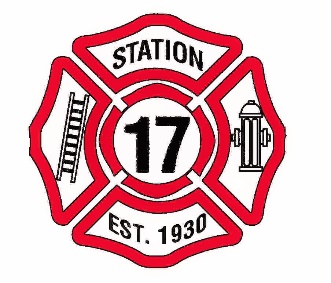 Commissioners Meeting17880 Stephens St.No Meeting on August 13, 2018